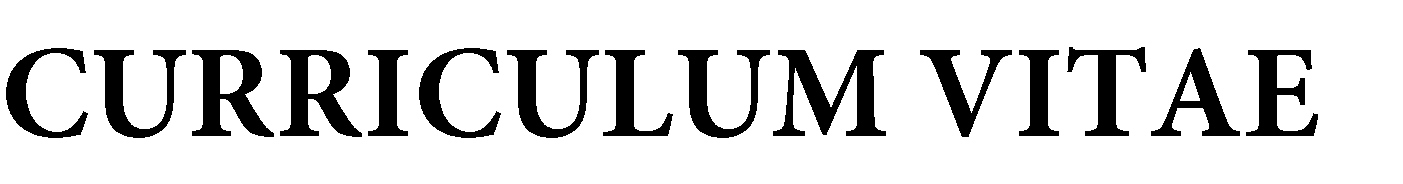 BERIN V. B.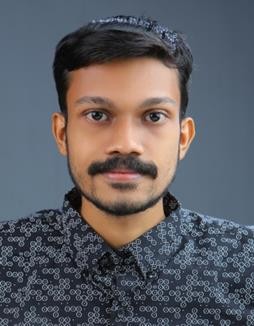 Vazhappillykudy House Thuruthy P. O. ThuruthyErnakulam Dist. Kerala - 683545Mob: 9048291500E-mail: berinvb30@gmail.com  PERSONAL DETAILS	Name	:	Berin V. B.Fathers Name	:	Baby V. K.Gender	:	MaleDate of Birth	:	30/01/1996Marital Status	:	SingleReligion	:	ChristianCaste	:	JacobiteNationality	:	IndianLanguages Known	:	Malayalam, English, Hindi   EDUCATIONAL QUALIFICATION	   PROGRAMME SKILLS	Diploma in Indian and Foreign Accounting, MS Office    EXPERIENCE	2 Year Experience as a Accounts and branch executive in Kosamattam Finance Ltd.1 Year experience as a Accounts with front office executive in ASAP Community Skill Park, Perumbavoor   DECLARATION	I solemnly declare that all the Statement above are true and correct to the Best of my knowledge and belief.Berin V BDate : Place :QualificationName of InstituteBoard/UniversityYear of PassingSSLCMar Augustine HSS ThuravoorKerala State Board of Public Examination2012Plus TwoMGM HSS KuruppampadyBoard of Higher Secondary ExaminationKerala2014DegreeSt. Kuriakose College of Management And Science KuruppampadyMG University Kottayam2017PG (M.com)St. Kuriakose College of Management And Science KuruppampadyMG University KottayamResult waiting